Всем привет! Рады вас приветствовать на сайте stroikredit.com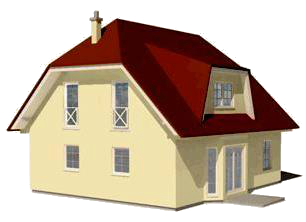 На страницах нашего сайта мы расскажем вам, все тонкости строительства дома. Если у вас есть желание построить дом или сделать капитальный ремонт самостоятельно, то вы не ошиблись с выбором сайта.Многие люди все чаще и чаще задумываются о жизни поближе к природе. Многие уже не выносят города с его нескончаемой суетой, давкой, раскалённым асфальтом и вечными пробками. Ведь не является секретом, что город забирает у нас самое главное - жизненную силу. Все мы гонимся за "успехом", суетимся, лезем вверх по карьерной лестнице забывая про других и о самом главном, о жизни! Этот сайт для людей, которые хотят жить настоящей жизнью в собственном доме, в окружении чистого воздуха, природы и тишины. Которые решились на строительство дома, очень серьезный долгий, трудоёмкий и, главное, очень затратный процесс, который может растянуться на несколько лет.Построить дом можно своими силами, при этом можно сэкономить и возвести более качественное жилище. Самостоятельное строительство дома - экономия может составить до 30%, по сравнению, например с покупкой готового коттеджа или привлечением для строительства коттеджа подрядчика. Сэкономить можно практически на всех этапах строительства. Не стоит только жалеть деньги на возведении фундамента - ведь от него зависит долговечность и прочность всей конструкции дома. Зато можно сэкономить на внутренней отделке, процессе творческом в том числе позволяющем оптимизировать затраты.и построить дом своими руками, о котором вы мечтали. И в этом доме будет все, как вы хотели, а не так как распланировал застройщик или предыдущие хозяева дома. Наш сайт создан именно для таких людей.Наш интернет-ресурс посвящен вопросам связанным с воплощением в жизнь самых разнообразных проектов жилых зданий — от небольших классически простых домов и классически несложных дачных домиков до сложных, многоэтажных строений с цокольным этажом и мансардной крышей. Основная цель нашего сайта, помочь будущим домовладельцам разобраться в многообразии стройматериалов, строительных технологий, разобраться стоит ли брать кредит на строительство дома, во всех хитросплетениях ипотечного кредитования. Ведь многие люди, впервые столкнувшиеся с таким затратным мероприятием, как строительство дома не могут найти ответ на такие вопросы как: с чего начать строительство собственного жилища, как правильно купить земельный участок под строительство дома, какой выбрать проект дома - типовой или индивидуальный, из каких строительных материалов и по каким технологиям его возводить, на каких этапах строительства можно сэкономить, а когда экономия может привести к плачевным результатам. Многие будущие домовладельцы впервые решившиеся на строительство дома, но осмыслившие организационные сложности и масштабность замысла, понимают, что на возведение дома у них недостаточно денег. Посетив наш сайт в рубрике "Как оформить кредит на строительство?" мы расскажем, как взять кредит на строительство дома или покупку квартиры, познакомим с другими видами кредитов, расскажем можно ли потратить материнский капитал на строительство частного дома.. Мы посоветуем, как быстро и правильно оформить заем, подскажем, на какие нюансы ипотечного кредитования обращать особое внимание и известим о возможных завуалированных платежах и комиссиях, о которых, быстрее всего, промолчат работники банковского учреждения в которое вы обратились за кредитом. Прочитав наши статьи вы станете финансово грамотным человеком, благодаря чему полученный вами ипотечный кредит, поможет решить жилищные проблемы, а не станет источником еще больших. Кроме того, вы узнаете много нового о ипотечном кредитовании и станете финансово грамотным человеком. Российские банки предлагают клиентам огромный ассортимент программ ипотечного кредитования. Но существует масса тонкостей и нюансов, которые приходится учитывать, принимая решение на строительство дома или покупку городского жилья взять ипотеку. Многие, например, берут кредит на покупку жилья на вторичном рынке, хотя такие квартиры и стоят дороже, по сравнению с жильем в новостройке. Объясняется это тем, что вселиться в новую квартиру в новостройке получится только после того, как весь дом будет сдан в эксплуатацию, что может из-за большого количество причин затянуться на долгое время. Кроме того, придется не только расплачиваться по кредиту, но еще и инвестировать деньги в капремонт. А в случае приобретения квартиры на вторичном рынке жилья, переехать в свое городское жилье можно сразу же после подписания договора о купле-продаже.Стоит также отметить, что многие банки более охотно выдают кредиты под залог уже существующего жилья. Ведь выдавая кредит на покупку квартиры в еще строящемся доме. Ведь существует большой риск того, что строительство из-за финансовых проблем или в силу других причин будет заморожено или вообще прекращено. Поэтому многие банковские организации не выдают ипотеку на покупку квартиры в новостройке, или лишь в том случае, если дом построен не менее чем на 30-50%. Ну, а в случае, если стройка превратится в долгострой, заемщику в любом случае придется рассчитываться по кредиту, так как кредитный договор уже подписан. В итоге, существует риск в течение последующих 10-30 лет рассчитываться по ипотеке на квартиру, так и не став ее обладателем.Посетив рубрику Как построить деревянный дом? вы познакомитесь со всеми этапами строительства деревянного дома из таких материалов, как: оцилиндрованное бревно, профилированный или клееный брус. Мы вам расскажем и покажем как собирается каркасный дом, панельно-щитовой или сруб ручной рубки.В категории как построить дом вы познакомитесь со всеми технологиями строительства от традиционных и до самых инновационных, с обзорами различных стройматериалов.В рубрике как возвести фундамент вам будут предложены статьи о технологиях строительства фундаментов различных видов. Ведь всем известно, что данная часть дома является самой важной, кроме того стоимость возведения фундамента может порой доходить до 25% от стоимости всего дома.Рубрика Сад, дача, участок познакомят вас с тем, как правильно купить участок под строительство дома, какие факторы имеют особое значение при его выборе. Также вы познакомитесь с материалами, которые подскажут вам правильную идею как обустроить сад, дачу, приусадебный участок.Конечно, строительство дома сложный процесc, который начинается с выбора земельного надела, стройматериалов, проекта. Он требует не только больших и трудовых затрат, но и финансовых. Чтобы сэкономить нужна смета строительство дома, тогда более четко и быстро будет выполнено проектирование, произведена закупка строительных материалов для строительства, а вы сможете четко контролировать расходы финансовых средств.Воплотить мечту о собственном доме вполне реально, тем более, что во многих случаях строительство дома экономически более целесообразно, чем покупка квартиры. Поэтому, не имеет смысла тратить деньги на покупку квартиры в новостройке, лучше, если денег недостаточно, взять ипотечный кредит и построить собственный дом.